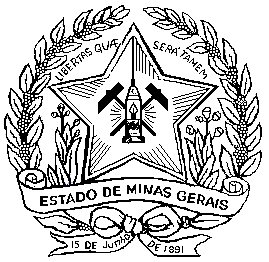 SECRETARIA DE ESTADO DEFAZENDA DE MINAS GERAISSECRETARIA DE ESTADO DEFAZENDA DE MINAS GERAISSECRETARIA DE ESTADO DEFAZENDA DE MINAS GERAISSECRETARIA DE ESTADO DEFAZENDA DE MINAS GERAISFORMULÁRIO PARA REQUERIMENTO DERESTITUIÇÃO DE TRIBUTOS (CONTRIBUINTE EXTERNO)FORMULÁRIO PARA REQUERIMENTO DERESTITUIÇÃO DE TRIBUTOS (CONTRIBUINTE EXTERNO)FORMULÁRIO PARA REQUERIMENTO DERESTITUIÇÃO DE TRIBUTOS (CONTRIBUINTE EXTERNO)FORMULÁRIO PARA REQUERIMENTO DERESTITUIÇÃO DE TRIBUTOS (CONTRIBUINTE EXTERNO)FORMULÁRIO PARA REQUERIMENTO DERESTITUIÇÃO DE TRIBUTOS (CONTRIBUINTE EXTERNO)FORMULÁRIO PARA REQUERIMENTO DERESTITUIÇÃO DE TRIBUTOS (CONTRIBUINTE EXTERNO)FORMULÁRIO PARA REQUERIMENTO DERESTITUIÇÃO DE TRIBUTOS (CONTRIBUINTE EXTERNO)FORMULÁRIO PARA REQUERIMENTO DERESTITUIÇÃO DE TRIBUTOS (CONTRIBUINTE EXTERNO)FORMULÁRIO PARA REQUERIMENTO DERESTITUIÇÃO DE TRIBUTOS (CONTRIBUINTE EXTERNO)FORMULÁRIO PARA REQUERIMENTO DERESTITUIÇÃO DE TRIBUTOS (CONTRIBUINTE EXTERNO)FORMULÁRIO PARA REQUERIMENTO DERESTITUIÇÃO DE TRIBUTOS (CONTRIBUINTE EXTERNO)FORMULÁRIO PARA REQUERIMENTO DERESTITUIÇÃO DE TRIBUTOS (CONTRIBUINTE EXTERNO)FOLHA01/01FOLHA01/01FOLHA01/01FOLHA01/01FOLHA01/01NOME DO REQUERENTENOME DO REQUERENTENOME DO REQUERENTENOME DO REQUERENTENOME DO REQUERENTENOME DO REQUERENTENOME DO REQUERENTENOME DO REQUERENTENOME DO REQUERENTENOME DO REQUERENTENOME DO REQUERENTENOME DO REQUERENTENOME DO REQUERENTENOME DO REQUERENTENOME DO REQUERENTENOME DO REQUERENTENOME DO REQUERENTENOME DO REQUERENTENOME DO REQUERENTENOME DO REQUERENTENOME DO REQUERENTENOME DO REQUERENTENOME DO REQUERENTENOME DO REQUERENTECPF/CNPJCPF/CNPJCPF/CNPJCPF/CNPJCPF/CNPJCPF/CNPJCPF/CNPJCPF/CNPJCPF/CNPJINSCRIÇÃO ESTADUALINSCRIÇÃO ESTADUALINSCRIÇÃO ESTADUALINSCRIÇÃO ESTADUALNIRE – Número de Inscrição de Registros na JUCEMG (se Pessoa Jurídica)NIRE – Número de Inscrição de Registros na JUCEMG (se Pessoa Jurídica)NIRE – Número de Inscrição de Registros na JUCEMG (se Pessoa Jurídica)NIRE – Número de Inscrição de Registros na JUCEMG (se Pessoa Jurídica)NIRE – Número de Inscrição de Registros na JUCEMG (se Pessoa Jurídica)NIRE – Número de Inscrição de Registros na JUCEMG (se Pessoa Jurídica)NIRE – Número de Inscrição de Registros na JUCEMG (se Pessoa Jurídica)NIRE – Número de Inscrição de Registros na JUCEMG (se Pessoa Jurídica)NIRE – Número de Inscrição de Registros na JUCEMG (se Pessoa Jurídica)NIRE – Número de Inscrição de Registros na JUCEMG (se Pessoa Jurídica)NIRE – Número de Inscrição de Registros na JUCEMG (se Pessoa Jurídica)ENDEREÇO (Rua, Av., Praça etc.)ENDEREÇO (Rua, Av., Praça etc.)ENDEREÇO (Rua, Av., Praça etc.)ENDEREÇO (Rua, Av., Praça etc.)ENDEREÇO (Rua, Av., Praça etc.)ENDEREÇO (Rua, Av., Praça etc.)ENDEREÇO (Rua, Av., Praça etc.)ENDEREÇO (Rua, Av., Praça etc.)ENDEREÇO (Rua, Av., Praça etc.)ENDEREÇO (Rua, Av., Praça etc.)ENDEREÇO (Rua, Av., Praça etc.)ENDEREÇO (Rua, Av., Praça etc.)ENDEREÇO (Rua, Av., Praça etc.)ENDEREÇO (Rua, Av., Praça etc.)ENDEREÇO (Rua, Av., Praça etc.)ENDEREÇO (Rua, Av., Praça etc.)NºCOMPLEMENTOCOMPLEMENTOCOMPLEMENTOCOMPLEMENTOCOMPLEMENTOCOMPLEMENTOCOMPLEMENTOBAIRROBAIRROBAIRROBAIRROBAIRROBAIRROBAIRROBAIRROBAIRROBAIRROBAIRROBAIRROBAIRROBAIRROMUNICÍPIOMUNICÍPIOMUNICÍPIOUFUFUFCEPCEPCEPCEPNOME DO CONTATONOME DO CONTATONOME DO CONTATONOME DO CONTATONOME DO CONTATONOME DO CONTATONOME DO CONTATONOME DO CONTATONOME DO CONTATONOME DO CONTATONOME DO CONTATONOME DO CONTATOCPF DO CONTATOCPF DO CONTATOCPF DO CONTATOCPF DO CONTATOCPF DO CONTATOTELEFONETELEFONETELEFONETELEFONETELEFONETELEFONETELEFONE(  )      (  )      (  )      (  )      (  )      (  )      (  )      E-MAILE-MAILE-MAILE-MAILE-MAILE-MAILE-MAILE-MAILE-MAILE-MAILE-MAILE-MAILE-MAILE-MAILE-MAILE-MAILE-MAILE-MAILE-MAILE-MAILE-MAILE-MAILE-MAILE-MAILO REQUERENTE, ACIMA QUALIFICADO, TENDO RECOLHIDO INDEVIDAMENTE EM FAVOR DO ESTADO DE MINAS GERAIS A IMPORTÂNCIA O REQUERENTE, ACIMA QUALIFICADO, TENDO RECOLHIDO INDEVIDAMENTE EM FAVOR DO ESTADO DE MINAS GERAIS A IMPORTÂNCIA O REQUERENTE, ACIMA QUALIFICADO, TENDO RECOLHIDO INDEVIDAMENTE EM FAVOR DO ESTADO DE MINAS GERAIS A IMPORTÂNCIA O REQUERENTE, ACIMA QUALIFICADO, TENDO RECOLHIDO INDEVIDAMENTE EM FAVOR DO ESTADO DE MINAS GERAIS A IMPORTÂNCIA O REQUERENTE, ACIMA QUALIFICADO, TENDO RECOLHIDO INDEVIDAMENTE EM FAVOR DO ESTADO DE MINAS GERAIS A IMPORTÂNCIA O REQUERENTE, ACIMA QUALIFICADO, TENDO RECOLHIDO INDEVIDAMENTE EM FAVOR DO ESTADO DE MINAS GERAIS A IMPORTÂNCIA O REQUERENTE, ACIMA QUALIFICADO, TENDO RECOLHIDO INDEVIDAMENTE EM FAVOR DO ESTADO DE MINAS GERAIS A IMPORTÂNCIA O REQUERENTE, ACIMA QUALIFICADO, TENDO RECOLHIDO INDEVIDAMENTE EM FAVOR DO ESTADO DE MINAS GERAIS A IMPORTÂNCIA O REQUERENTE, ACIMA QUALIFICADO, TENDO RECOLHIDO INDEVIDAMENTE EM FAVOR DO ESTADO DE MINAS GERAIS A IMPORTÂNCIA O REQUERENTE, ACIMA QUALIFICADO, TENDO RECOLHIDO INDEVIDAMENTE EM FAVOR DO ESTADO DE MINAS GERAIS A IMPORTÂNCIA O REQUERENTE, ACIMA QUALIFICADO, TENDO RECOLHIDO INDEVIDAMENTE EM FAVOR DO ESTADO DE MINAS GERAIS A IMPORTÂNCIA O REQUERENTE, ACIMA QUALIFICADO, TENDO RECOLHIDO INDEVIDAMENTE EM FAVOR DO ESTADO DE MINAS GERAIS A IMPORTÂNCIA O REQUERENTE, ACIMA QUALIFICADO, TENDO RECOLHIDO INDEVIDAMENTE EM FAVOR DO ESTADO DE MINAS GERAIS A IMPORTÂNCIA O REQUERENTE, ACIMA QUALIFICADO, TENDO RECOLHIDO INDEVIDAMENTE EM FAVOR DO ESTADO DE MINAS GERAIS A IMPORTÂNCIA O REQUERENTE, ACIMA QUALIFICADO, TENDO RECOLHIDO INDEVIDAMENTE EM FAVOR DO ESTADO DE MINAS GERAIS A IMPORTÂNCIA O REQUERENTE, ACIMA QUALIFICADO, TENDO RECOLHIDO INDEVIDAMENTE EM FAVOR DO ESTADO DE MINAS GERAIS A IMPORTÂNCIA O REQUERENTE, ACIMA QUALIFICADO, TENDO RECOLHIDO INDEVIDAMENTE EM FAVOR DO ESTADO DE MINAS GERAIS A IMPORTÂNCIA O REQUERENTE, ACIMA QUALIFICADO, TENDO RECOLHIDO INDEVIDAMENTE EM FAVOR DO ESTADO DE MINAS GERAIS A IMPORTÂNCIA O REQUERENTE, ACIMA QUALIFICADO, TENDO RECOLHIDO INDEVIDAMENTE EM FAVOR DO ESTADO DE MINAS GERAIS A IMPORTÂNCIA O REQUERENTE, ACIMA QUALIFICADO, TENDO RECOLHIDO INDEVIDAMENTE EM FAVOR DO ESTADO DE MINAS GERAIS A IMPORTÂNCIA O REQUERENTE, ACIMA QUALIFICADO, TENDO RECOLHIDO INDEVIDAMENTE EM FAVOR DO ESTADO DE MINAS GERAIS A IMPORTÂNCIA O REQUERENTE, ACIMA QUALIFICADO, TENDO RECOLHIDO INDEVIDAMENTE EM FAVOR DO ESTADO DE MINAS GERAIS A IMPORTÂNCIA O REQUERENTE, ACIMA QUALIFICADO, TENDO RECOLHIDO INDEVIDAMENTE EM FAVOR DO ESTADO DE MINAS GERAIS A IMPORTÂNCIA O REQUERENTE, ACIMA QUALIFICADO, TENDO RECOLHIDO INDEVIDAMENTE EM FAVOR DO ESTADO DE MINAS GERAIS A IMPORTÂNCIA O REQUERENTE, ACIMA QUALIFICADO, TENDO RECOLHIDO INDEVIDAMENTE EM FAVOR DO ESTADO DE MINAS GERAIS A IMPORTÂNCIA DE R$DE R$DE R$DE R$DE R$(()))))    A TÍTULO DE:    A TÍTULO DE:    A TÍTULO DE:    A TÍTULO DE:    A TÍTULO DE:    A TÍTULO DE:    A TÍTULO DE:    A TÍTULO DE:    A TÍTULO DE:    A TÍTULO DE:    A TÍTULO DE:    A TÍTULO DE:    A TÍTULO DE:    A TÍTULO DE:    A TÍTULO DE:    A TÍTULO DE:    A TÍTULO DE:    A TÍTULO DE:    A TÍTULO DE:    A TÍTULO DE:    A TÍTULO DE:    A TÍTULO DE:    A TÍTULO DE:    A TÍTULO DE:    A TÍTULO DE:ICMSICMSICMSICMS-STDIFAL ICMS (EC 87/2015)DIFAL ICMS (EC 87/2015)DIFAL ICMS (EC 87/2015)FEMFEMFEMFEMFEMFEMFEMFEMOUTRAS (ESPECIFICAR)OUTRAS (ESPECIFICAR)OUTRAS (ESPECIFICAR)OUTRAS (ESPECIFICAR)REQUER A SUA RESTITUIÇÃO, NOS TERMOS DA LEGISLAÇÃO VIGENTE, PELO MOTIVO ABAIXO:REQUER A SUA RESTITUIÇÃO, NOS TERMOS DA LEGISLAÇÃO VIGENTE, PELO MOTIVO ABAIXO:REQUER A SUA RESTITUIÇÃO, NOS TERMOS DA LEGISLAÇÃO VIGENTE, PELO MOTIVO ABAIXO:REQUER A SUA RESTITUIÇÃO, NOS TERMOS DA LEGISLAÇÃO VIGENTE, PELO MOTIVO ABAIXO:REQUER A SUA RESTITUIÇÃO, NOS TERMOS DA LEGISLAÇÃO VIGENTE, PELO MOTIVO ABAIXO:REQUER A SUA RESTITUIÇÃO, NOS TERMOS DA LEGISLAÇÃO VIGENTE, PELO MOTIVO ABAIXO:REQUER A SUA RESTITUIÇÃO, NOS TERMOS DA LEGISLAÇÃO VIGENTE, PELO MOTIVO ABAIXO:REQUER A SUA RESTITUIÇÃO, NOS TERMOS DA LEGISLAÇÃO VIGENTE, PELO MOTIVO ABAIXO:REQUER A SUA RESTITUIÇÃO, NOS TERMOS DA LEGISLAÇÃO VIGENTE, PELO MOTIVO ABAIXO:REQUER A SUA RESTITUIÇÃO, NOS TERMOS DA LEGISLAÇÃO VIGENTE, PELO MOTIVO ABAIXO:REQUER A SUA RESTITUIÇÃO, NOS TERMOS DA LEGISLAÇÃO VIGENTE, PELO MOTIVO ABAIXO:REQUER A SUA RESTITUIÇÃO, NOS TERMOS DA LEGISLAÇÃO VIGENTE, PELO MOTIVO ABAIXO:REQUER A SUA RESTITUIÇÃO, NOS TERMOS DA LEGISLAÇÃO VIGENTE, PELO MOTIVO ABAIXO:REQUER A SUA RESTITUIÇÃO, NOS TERMOS DA LEGISLAÇÃO VIGENTE, PELO MOTIVO ABAIXO:REQUER A SUA RESTITUIÇÃO, NOS TERMOS DA LEGISLAÇÃO VIGENTE, PELO MOTIVO ABAIXO:REQUER A SUA RESTITUIÇÃO, NOS TERMOS DA LEGISLAÇÃO VIGENTE, PELO MOTIVO ABAIXO:REQUER A SUA RESTITUIÇÃO, NOS TERMOS DA LEGISLAÇÃO VIGENTE, PELO MOTIVO ABAIXO:REQUER A SUA RESTITUIÇÃO, NOS TERMOS DA LEGISLAÇÃO VIGENTE, PELO MOTIVO ABAIXO:REQUER A SUA RESTITUIÇÃO, NOS TERMOS DA LEGISLAÇÃO VIGENTE, PELO MOTIVO ABAIXO:REQUER A SUA RESTITUIÇÃO, NOS TERMOS DA LEGISLAÇÃO VIGENTE, PELO MOTIVO ABAIXO:REQUER A SUA RESTITUIÇÃO, NOS TERMOS DA LEGISLAÇÃO VIGENTE, PELO MOTIVO ABAIXO:REQUER A SUA RESTITUIÇÃO, NOS TERMOS DA LEGISLAÇÃO VIGENTE, PELO MOTIVO ABAIXO:REQUER A SUA RESTITUIÇÃO, NOS TERMOS DA LEGISLAÇÃO VIGENTE, PELO MOTIVO ABAIXO:REQUER A SUA RESTITUIÇÃO, NOS TERMOS DA LEGISLAÇÃO VIGENTE, PELO MOTIVO ABAIXO:REQUER A SUA RESTITUIÇÃO, NOS TERMOS DA LEGISLAÇÃO VIGENTE, PELO MOTIVO ABAIXO:PAGAMENTO EM DUPLICIDADE OU A MAIOR (DESDE QUE O DESTAQUE NO DOCUMENTO FISCAL ESTEJA CORRETO)      PAGAMENTO EM DUPLICIDADE OU A MAIOR (DESDE QUE O DESTAQUE NO DOCUMENTO FISCAL ESTEJA CORRETO)      PAGAMENTO EM DUPLICIDADE OU A MAIOR (DESDE QUE O DESTAQUE NO DOCUMENTO FISCAL ESTEJA CORRETO)      PAGAMENTO EM DUPLICIDADE OU A MAIOR (DESDE QUE O DESTAQUE NO DOCUMENTO FISCAL ESTEJA CORRETO)      PAGAMENTO EM DUPLICIDADE OU A MAIOR (DESDE QUE O DESTAQUE NO DOCUMENTO FISCAL ESTEJA CORRETO)      PAGAMENTO EM DUPLICIDADE OU A MAIOR (DESDE QUE O DESTAQUE NO DOCUMENTO FISCAL ESTEJA CORRETO)      PAGAMENTO EM DUPLICIDADE OU A MAIOR (DESDE QUE O DESTAQUE NO DOCUMENTO FISCAL ESTEJA CORRETO)      PAGAMENTO EM DUPLICIDADE OU A MAIOR (DESDE QUE O DESTAQUE NO DOCUMENTO FISCAL ESTEJA CORRETO)      PAGAMENTO EM DUPLICIDADE OU A MAIOR (DESDE QUE O DESTAQUE NO DOCUMENTO FISCAL ESTEJA CORRETO)      PAGAMENTO EM DUPLICIDADE OU A MAIOR (DESDE QUE O DESTAQUE NO DOCUMENTO FISCAL ESTEJA CORRETO)      PAGAMENTO EM DUPLICIDADE OU A MAIOR (DESDE QUE O DESTAQUE NO DOCUMENTO FISCAL ESTEJA CORRETO)      PAGAMENTO EM DUPLICIDADE OU A MAIOR (DESDE QUE O DESTAQUE NO DOCUMENTO FISCAL ESTEJA CORRETO)      PAGAMENTO EM DUPLICIDADE OU A MAIOR (DESDE QUE O DESTAQUE NO DOCUMENTO FISCAL ESTEJA CORRETO)      PAGAMENTO EM DUPLICIDADE OU A MAIOR (DESDE QUE O DESTAQUE NO DOCUMENTO FISCAL ESTEJA CORRETO)      PAGAMENTO EM DUPLICIDADE OU A MAIOR (DESDE QUE O DESTAQUE NO DOCUMENTO FISCAL ESTEJA CORRETO)      PAGAMENTO EM DUPLICIDADE OU A MAIOR (DESDE QUE O DESTAQUE NO DOCUMENTO FISCAL ESTEJA CORRETO)      PAGAMENTO EM DUPLICIDADE OU A MAIOR (DESDE QUE O DESTAQUE NO DOCUMENTO FISCAL ESTEJA CORRETO)      PAGAMENTO EM DUPLICIDADE OU A MAIOR (DESDE QUE O DESTAQUE NO DOCUMENTO FISCAL ESTEJA CORRETO)      PAGAMENTO EM DUPLICIDADE OU A MAIOR (DESDE QUE O DESTAQUE NO DOCUMENTO FISCAL ESTEJA CORRETO)      PAGAMENTO EM DUPLICIDADE OU A MAIOR (DESDE QUE O DESTAQUE NO DOCUMENTO FISCAL ESTEJA CORRETO)      PAGAMENTO EM DUPLICIDADE OU A MAIOR (DESDE QUE O DESTAQUE NO DOCUMENTO FISCAL ESTEJA CORRETO)      RETORNO INTEGRAL (DEVOLUÇÃO COM NOTA FISCAL EMITIDA PELO DESTINATÁRIO, NÃO SE ENQUADRA):      RETORNO INTEGRAL (DEVOLUÇÃO COM NOTA FISCAL EMITIDA PELO DESTINATÁRIO, NÃO SE ENQUADRA):      RETORNO INTEGRAL (DEVOLUÇÃO COM NOTA FISCAL EMITIDA PELO DESTINATÁRIO, NÃO SE ENQUADRA):      RETORNO INTEGRAL (DEVOLUÇÃO COM NOTA FISCAL EMITIDA PELO DESTINATÁRIO, NÃO SE ENQUADRA):      RETORNO INTEGRAL (DEVOLUÇÃO COM NOTA FISCAL EMITIDA PELO DESTINATÁRIO, NÃO SE ENQUADRA):      RETORNO INTEGRAL (DEVOLUÇÃO COM NOTA FISCAL EMITIDA PELO DESTINATÁRIO, NÃO SE ENQUADRA):      RETORNO INTEGRAL (DEVOLUÇÃO COM NOTA FISCAL EMITIDA PELO DESTINATÁRIO, NÃO SE ENQUADRA):      RETORNO INTEGRAL (DEVOLUÇÃO COM NOTA FISCAL EMITIDA PELO DESTINATÁRIO, NÃO SE ENQUADRA):      RETORNO INTEGRAL (DEVOLUÇÃO COM NOTA FISCAL EMITIDA PELO DESTINATÁRIO, NÃO SE ENQUADRA):      RETORNO INTEGRAL (DEVOLUÇÃO COM NOTA FISCAL EMITIDA PELO DESTINATÁRIO, NÃO SE ENQUADRA):      RETORNO INTEGRAL (DEVOLUÇÃO COM NOTA FISCAL EMITIDA PELO DESTINATÁRIO, NÃO SE ENQUADRA):      RETORNO INTEGRAL (DEVOLUÇÃO COM NOTA FISCAL EMITIDA PELO DESTINATÁRIO, NÃO SE ENQUADRA):      RETORNO INTEGRAL (DEVOLUÇÃO COM NOTA FISCAL EMITIDA PELO DESTINATÁRIO, NÃO SE ENQUADRA):      RETORNO INTEGRAL (DEVOLUÇÃO COM NOTA FISCAL EMITIDA PELO DESTINATÁRIO, NÃO SE ENQUADRA):      RETORNO INTEGRAL (DEVOLUÇÃO COM NOTA FISCAL EMITIDA PELO DESTINATÁRIO, NÃO SE ENQUADRA):      RETORNO INTEGRAL (DEVOLUÇÃO COM NOTA FISCAL EMITIDA PELO DESTINATÁRIO, NÃO SE ENQUADRA):      RETORNO INTEGRAL (DEVOLUÇÃO COM NOTA FISCAL EMITIDA PELO DESTINATÁRIO, NÃO SE ENQUADRA):      RETORNO INTEGRAL (DEVOLUÇÃO COM NOTA FISCAL EMITIDA PELO DESTINATÁRIO, NÃO SE ENQUADRA):      RETORNO INTEGRAL (DEVOLUÇÃO COM NOTA FISCAL EMITIDA PELO DESTINATÁRIO, NÃO SE ENQUADRA):      RETORNO INTEGRAL (DEVOLUÇÃO COM NOTA FISCAL EMITIDA PELO DESTINATÁRIO, NÃO SE ENQUADRA):      RETORNO INTEGRAL (DEVOLUÇÃO COM NOTA FISCAL EMITIDA PELO DESTINATÁRIO, NÃO SE ENQUADRA):      OPERAÇÃO NÃO SUJEITA AO TRIBUTO / RECOLHIMENTO INDEVIDOOPERAÇÃO NÃO SUJEITA AO TRIBUTO / RECOLHIMENTO INDEVIDOOPERAÇÃO NÃO SUJEITA AO TRIBUTO / RECOLHIMENTO INDEVIDOOPERAÇÃO NÃO SUJEITA AO TRIBUTO / RECOLHIMENTO INDEVIDOOPERAÇÃO NÃO SUJEITA AO TRIBUTO / RECOLHIMENTO INDEVIDOOPERAÇÃO NÃO SUJEITA AO TRIBUTO / RECOLHIMENTO INDEVIDOOPERAÇÃO NÃO SUJEITA AO TRIBUTO / RECOLHIMENTO INDEVIDOOPERAÇÃO NÃO SUJEITA AO TRIBUTO / RECOLHIMENTO INDEVIDOOPERAÇÃO NÃO SUJEITA AO TRIBUTO / RECOLHIMENTO INDEVIDOOPERAÇÃO NÃO SUJEITA AO TRIBUTO / RECOLHIMENTO INDEVIDOOPERAÇÃO NÃO SUJEITA AO TRIBUTO / RECOLHIMENTO INDEVIDOOPERAÇÃO NÃO SUJEITA AO TRIBUTO / RECOLHIMENTO INDEVIDOOPERAÇÃO NÃO SUJEITA AO TRIBUTO / RECOLHIMENTO INDEVIDOOPERAÇÃO NÃO SUJEITA AO TRIBUTO / RECOLHIMENTO INDEVIDOOPERAÇÃO NÃO SUJEITA AO TRIBUTO / RECOLHIMENTO INDEVIDOOPERAÇÃO NÃO SUJEITA AO TRIBUTO / RECOLHIMENTO INDEVIDOOPERAÇÃO NÃO SUJEITA AO TRIBUTO / RECOLHIMENTO INDEVIDOOPERAÇÃO NÃO SUJEITA AO TRIBUTO / RECOLHIMENTO INDEVIDOOPERAÇÃO NÃO SUJEITA AO TRIBUTO / RECOLHIMENTO INDEVIDOOPERAÇÃO NÃO SUJEITA AO TRIBUTO / RECOLHIMENTO INDEVIDOOPERAÇÃO NÃO SUJEITA AO TRIBUTO / RECOLHIMENTO INDEVIDOSERVIÇO NÃO REALIZADOSERVIÇO NÃO REALIZADOSERVIÇO NÃO REALIZADOSERVIÇO NÃO REALIZADOSERVIÇO NÃO REALIZADOSERVIÇO NÃO REALIZADOSERVIÇO NÃO REALIZADOSERVIÇO NÃO REALIZADOSERVIÇO NÃO REALIZADOSERVIÇO NÃO REALIZADOSERVIÇO NÃO REALIZADOSERVIÇO NÃO REALIZADOSERVIÇO NÃO REALIZADOSERVIÇO NÃO REALIZADOSERVIÇO NÃO REALIZADOSERVIÇO NÃO REALIZADOSERVIÇO NÃO REALIZADOSERVIÇO NÃO REALIZADOSERVIÇO NÃO REALIZADOSERVIÇO NÃO REALIZADOSERVIÇO NÃO REALIZADOFURTO/ ROUBO/ PERDAFURTO/ ROUBO/ PERDAFURTO/ ROUBO/ PERDAFURTO/ ROUBO/ PERDAFURTO/ ROUBO/ PERDAFURTO/ ROUBO/ PERDAFURTO/ ROUBO/ PERDAFURTO/ ROUBO/ PERDAFURTO/ ROUBO/ PERDAFURTO/ ROUBO/ PERDAFURTO/ ROUBO/ PERDAFURTO/ ROUBO/ PERDAFURTO/ ROUBO/ PERDAFURTO/ ROUBO/ PERDAFURTO/ ROUBO/ PERDAFURTO/ ROUBO/ PERDAFURTO/ ROUBO/ PERDAFURTO/ ROUBO/ PERDAFURTO/ ROUBO/ PERDAFURTO/ ROUBO/ PERDAFURTO/ ROUBO/ PERDACANCELAMENTO DE NOTA FISCAL OU DE CONHECIMENTO DE TRANSPORTECANCELAMENTO DE NOTA FISCAL OU DE CONHECIMENTO DE TRANSPORTECANCELAMENTO DE NOTA FISCAL OU DE CONHECIMENTO DE TRANSPORTECANCELAMENTO DE NOTA FISCAL OU DE CONHECIMENTO DE TRANSPORTECANCELAMENTO DE NOTA FISCAL OU DE CONHECIMENTO DE TRANSPORTECANCELAMENTO DE NOTA FISCAL OU DE CONHECIMENTO DE TRANSPORTECANCELAMENTO DE NOTA FISCAL OU DE CONHECIMENTO DE TRANSPORTECANCELAMENTO DE NOTA FISCAL OU DE CONHECIMENTO DE TRANSPORTECANCELAMENTO DE NOTA FISCAL OU DE CONHECIMENTO DE TRANSPORTECANCELAMENTO DE NOTA FISCAL OU DE CONHECIMENTO DE TRANSPORTECANCELAMENTO DE NOTA FISCAL OU DE CONHECIMENTO DE TRANSPORTECANCELAMENTO DE NOTA FISCAL OU DE CONHECIMENTO DE TRANSPORTECANCELAMENTO DE NOTA FISCAL OU DE CONHECIMENTO DE TRANSPORTECANCELAMENTO DE NOTA FISCAL OU DE CONHECIMENTO DE TRANSPORTECANCELAMENTO DE NOTA FISCAL OU DE CONHECIMENTO DE TRANSPORTECANCELAMENTO DE NOTA FISCAL OU DE CONHECIMENTO DE TRANSPORTECANCELAMENTO DE NOTA FISCAL OU DE CONHECIMENTO DE TRANSPORTECANCELAMENTO DE NOTA FISCAL OU DE CONHECIMENTO DE TRANSPORTECANCELAMENTO DE NOTA FISCAL OU DE CONHECIMENTO DE TRANSPORTECANCELAMENTO DE NOTA FISCAL OU DE CONHECIMENTO DE TRANSPORTECANCELAMENTO DE NOTA FISCAL OU DE CONHECIMENTO DE TRANSPORTEOUTRO (ESPECIFICAR)OUTRO (ESPECIFICAR)JUSTIFICATIVA DO PEDIDO DE RESTITUIÇÃO (PREENCHIMENTO OBRIGATÓRIO)PREENCHER OS CAMPOS ABAIXO COM OS DADOS DA CONTA BANCÁRIA PARA DEPÓSITO (OBRIGATORIAMENTE EM NOME DO REQUERENTE)PREENCHER OS CAMPOS ABAIXO COM OS DADOS DA CONTA BANCÁRIA PARA DEPÓSITO (OBRIGATORIAMENTE EM NOME DO REQUERENTE)PREENCHER OS CAMPOS ABAIXO COM OS DADOS DA CONTA BANCÁRIA PARA DEPÓSITO (OBRIGATORIAMENTE EM NOME DO REQUERENTE)PREENCHER OS CAMPOS ABAIXO COM OS DADOS DA CONTA BANCÁRIA PARA DEPÓSITO (OBRIGATORIAMENTE EM NOME DO REQUERENTE)PREENCHER OS CAMPOS ABAIXO COM OS DADOS DA CONTA BANCÁRIA PARA DEPÓSITO (OBRIGATORIAMENTE EM NOME DO REQUERENTE)PREENCHER OS CAMPOS ABAIXO COM OS DADOS DA CONTA BANCÁRIA PARA DEPÓSITO (OBRIGATORIAMENTE EM NOME DO REQUERENTE)PREENCHER OS CAMPOS ABAIXO COM OS DADOS DA CONTA BANCÁRIA PARA DEPÓSITO (OBRIGATORIAMENTE EM NOME DO REQUERENTE)NOME DO BANCOCÓD. DO BANCOCÓD. DA AGÊNCIADVIDENTIFICAÇÃO DA CONTA(para contas da CEF)Nº DA CONTADVNESTES TERMOS, PEDE DEFERIMENTO.NESTES TERMOS, PEDE DEFERIMENTO.NESTES TERMOS, PEDE DEFERIMENTO.NESTES TERMOS, PEDE DEFERIMENTO.NESTES TERMOS, PEDE DEFERIMENTO.NESTES TERMOS, PEDE DEFERIMENTO.   /    /          DATA LOCALASSINATURA DO REQUERENTE